KROK 1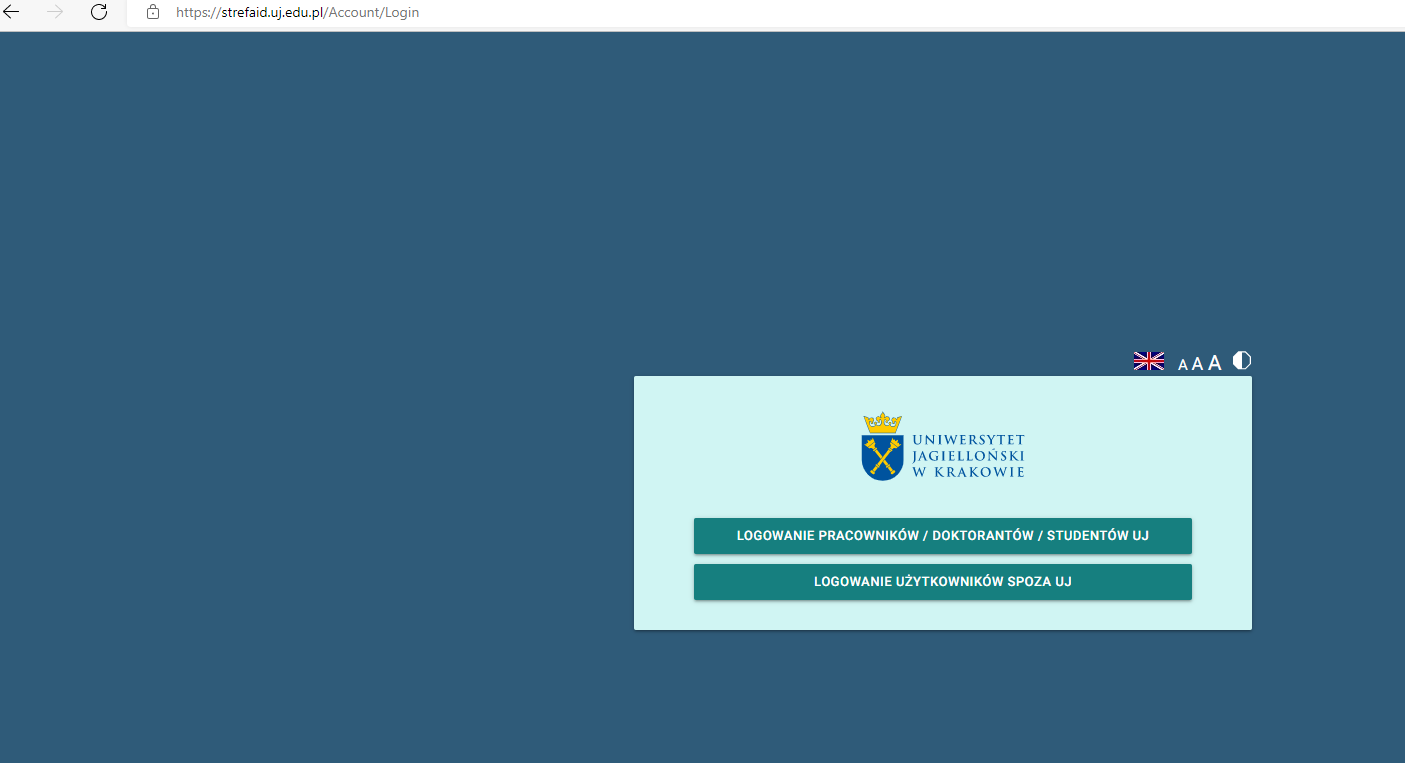 KROK 2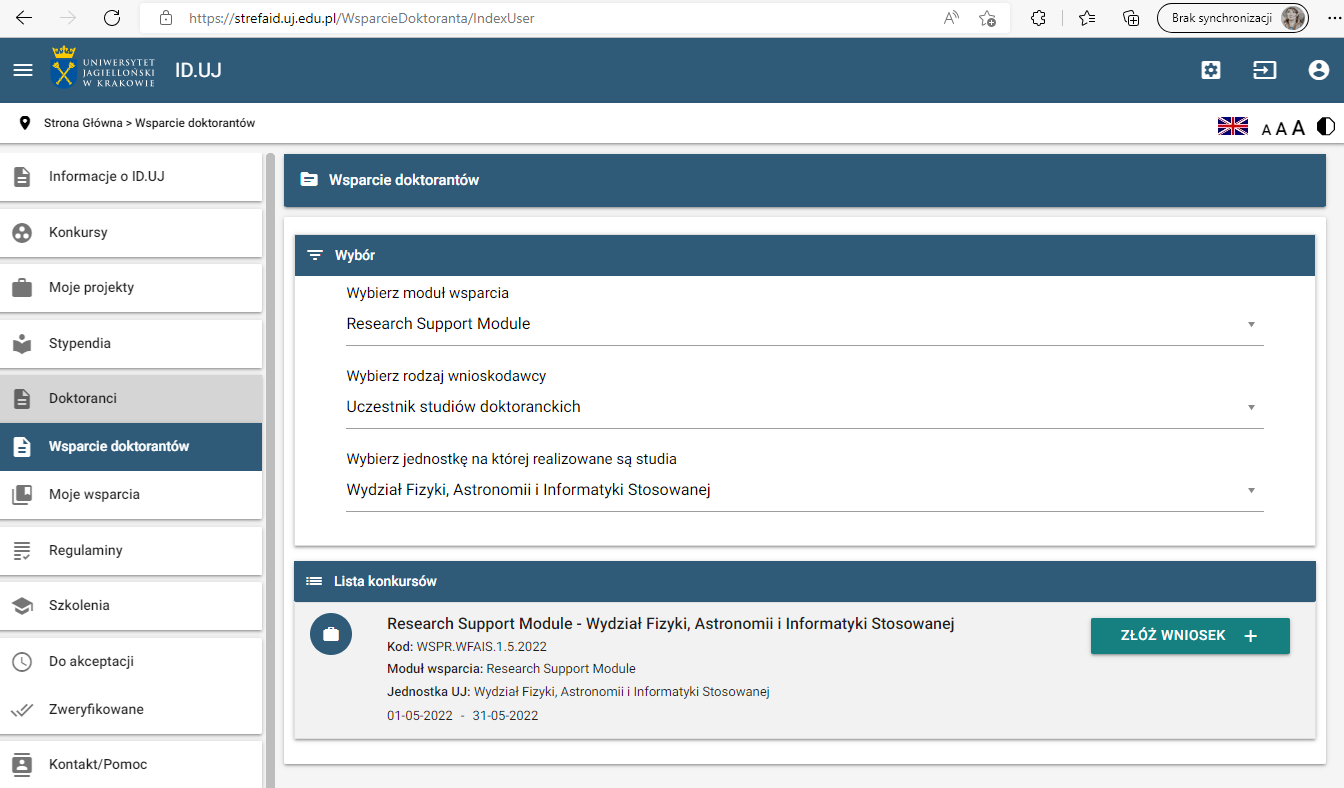 KROK 3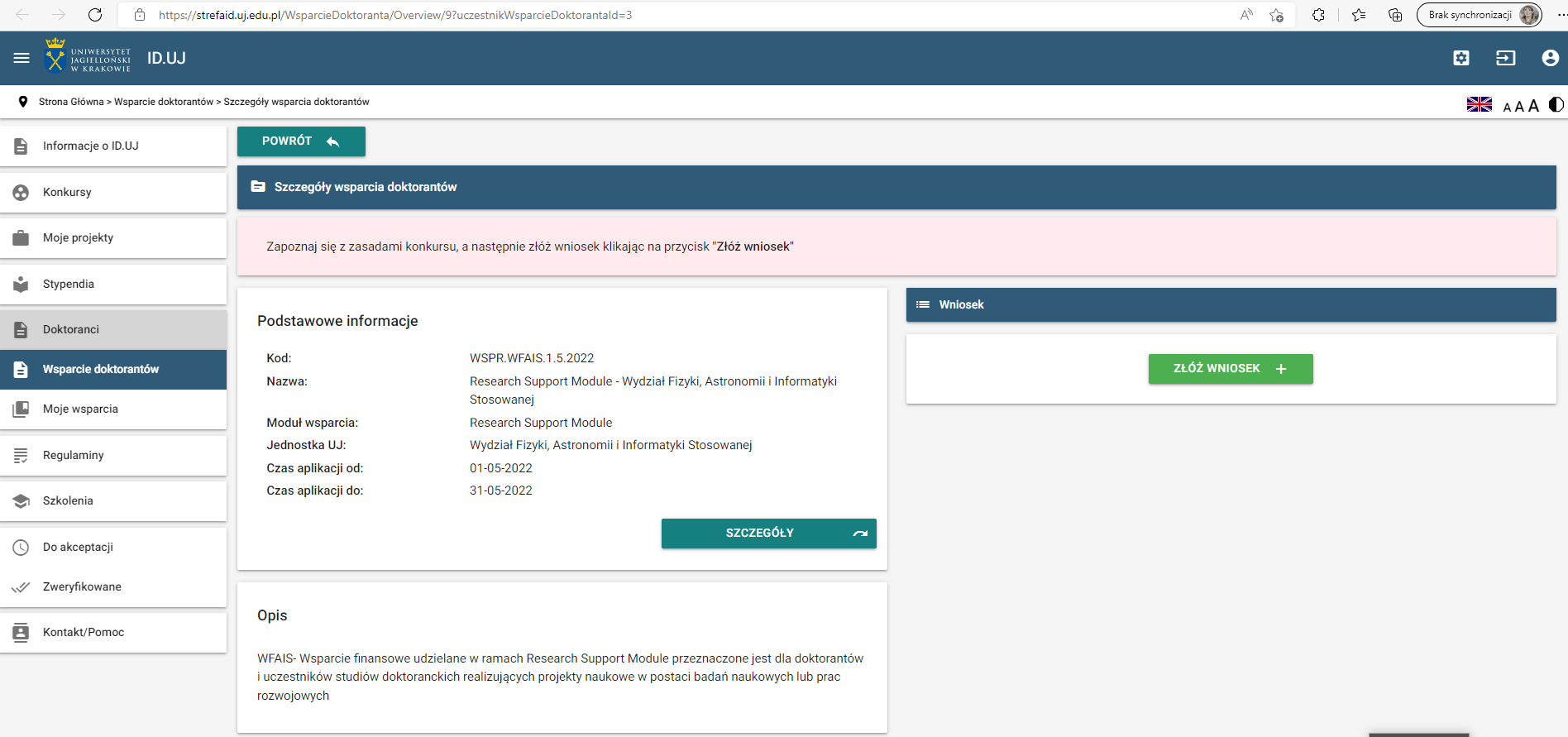 